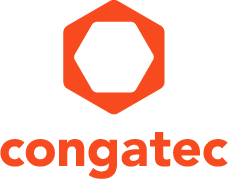 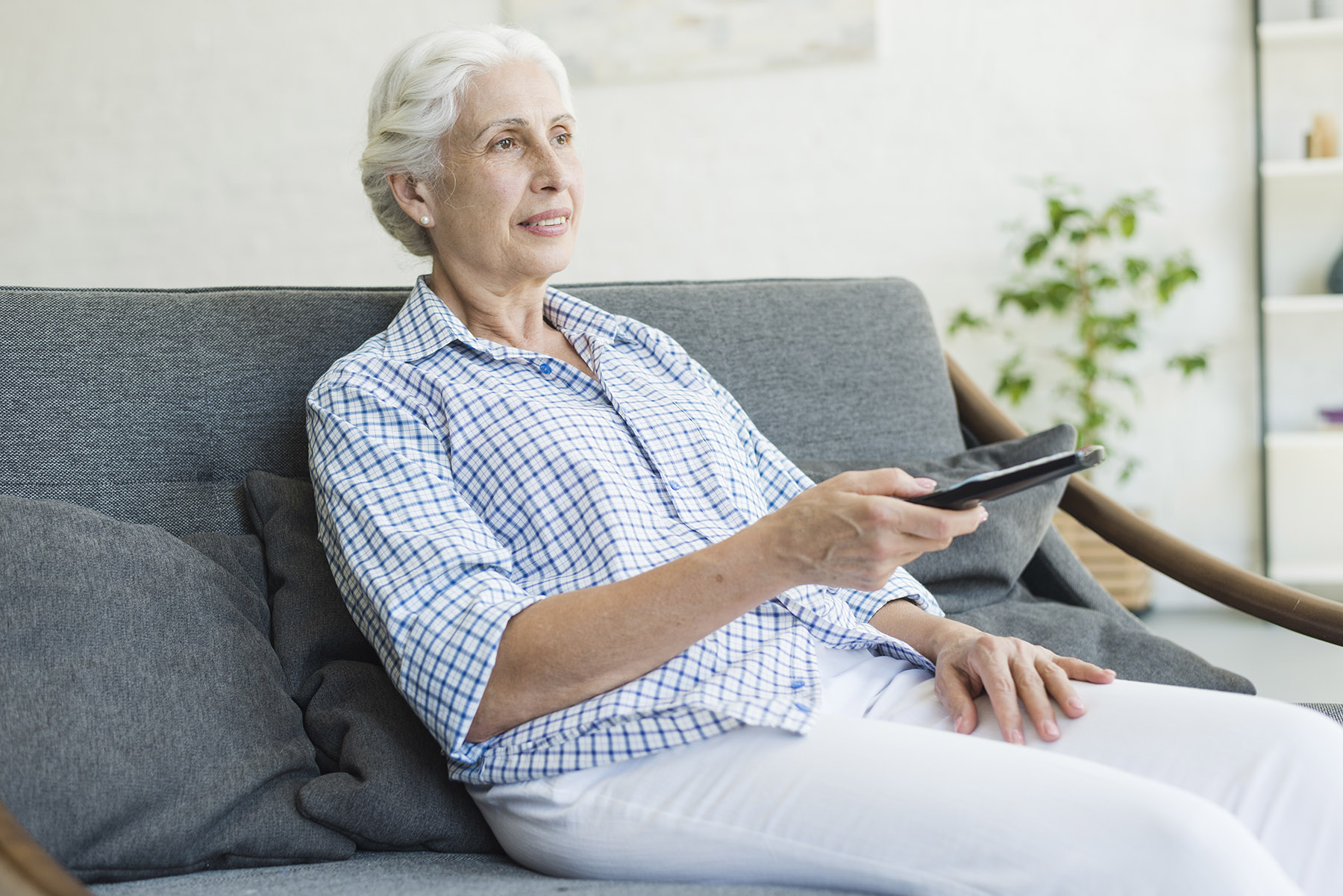 Text and photograph available at: https://www.congatec.com/cn/congatec/press-releases/新闻稿康佳特助力West Pond推出缓解社交隔离焦虑的技术West Pond帮助隔离区老年人Shanghai, China, 21 May 2020 * * * 嵌入式计算技术的领先供应商—德国康佳特与West Pond Technology合作一起推出缓解社交隔离焦虑感的AV头端 (Head-end)技术。面对新冠肺炎(Covid-19)引发社交隔离焦虑的挑战，West Pond公司透过科技将住在养老机构的老年人与邻近社区联结起来，帮助他们摆脱孤独感。        West Pond的AV头端(Head-end)系统用于在有线电视频道系统中添加本地信息频道，可即时向居民更新所有相关新闻，并将每日社区内容直接传输到社区成员的房间。利用简单的IP摄像头，在休息室等特定的地方集中播放，不需要摄像操作员，就可以轻松地将当地的宗教节目、当地医生的健康和保健讲座以及其他定期的活动，直接传送到居民的个人电视屏幕上。West Pond只需将头端(Head-end)系统与内部的私人有线电视频道连接，就能实现这种缓解社交隔离焦虑的解决方案。由于该平台是基于开放的计算标准，故可以在全球范围内部署。       康佳特的首席执行官Jason Carlson说:“养老机构的老年人因为年龄和居住的环境更容易受到新冠肺炎(Covid-19)的影响。对他们来说，养老机构施行封闭式管理一定使他们倍感苦恼和恐惧，即使志工们在窗外唱歌陪伴也只能提供短暂的喘息。我们对West Pond公司的积极应对致敬，他们令人印象深刻的广播技术带给了养老机构的老年人们在隔离时最需要的东西: 与外界保持实时的信息连结。      由于新冠肺炎(Covid-19)和社交隔离，全球数百万老年人被隔离。因为养老机构实行封闭式管理，戚友也无法去看他们。为了安全起见，很多内部有趣的社交活动，如音乐表演，美术绘画，轮流谈话，和宗教仪式等都被暂停了。
         West Pond Technologies的首席执行官Steve Hastings说到: “为了缓解这些充满挑战的环境，设施营运商正在加紧寻找新的解决方案。感谢康佳特的支持，我们才能提高产量来帮助更多被隔离或偏远的社区。”         基于West Pond 平台的康佳特技术为养老机构经营者提供了选项能现场灵活地添加预录制的视频，或添加含有本地信息的视频封装内容，这使头端(Head-end)系统能灵活的自定义添加频道。此外，还可添加数字标牌播放机、HDMI采集设备、增加电视频道的射频调制器、射频放大器、DVD播放机、电视显示屏、个人电脑等任何信号源。最后，还可以打开终极信息娱乐选择，让用户们在弹指之间就能找到消遣的地方，避免无聊的生活。更多West Pond Technology的头端(Head-end)系统信息,可参考:
https://ptest.westpond.com/maintaining-positive-spirits-and-community-engagement-during-quarantine-periods/关于康佳特
德国康佳特科技,英特尔智能系统联盟 Associate 成员，总公司位于德国Deggendorf，是一家快速发展的技术公司,专注于嵌入式计算机产品。高性能计算机模块可广泛使用于工业自动化，医疗技术，运输，电信和许多其他垂直领域的应用和设备。康佳特是计算机模块的领导厂商,服务的客户从新创公司到全球国际大公司。自2004成立以来, 康佳特已成为全球认可和值得信赖的嵌入式计算机模块解决方案的专家和合作伙伴。目前康佳特在美国，台湾，日本，澳大利亚，捷克和中国设有分公司。更多信息请上我们官方网站www.congatec.cn关注康佳特官方微信: congatec, 关注康佳特官方微博＠康佳特科技* * * 读者查询: 媒体联系:德国康佳特科技德国康佳特科技Nick Lin 林忠义Crysta Lee 李佳纯电话: +86-21-60255862电话: +86-21-60255862x8931sales-asia@congatec.comwww.congatec.cn crysta.lee@congatec.comwww.congatec.cn